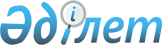 О внесении изменений и дополнений в некоторые решения Правительства Республики КазахстанПостановление Правительства Республики Казахстан от 29 декабря 2018 года № 937.
      Правительство Республики Казахстан ПОСТАНОВЛЯЕТ:
      1. Утвердить прилагаемые изменения и дополнения, которые вносятся в некоторые решения Правительства Республики Казахстан.
      2. Настоящее постановление вводится в действие со дня его подписания и подлежит официальному опубликованию. Изменения и дополнения, которые вносятся в некоторые решения Правительства Республики Казахстан
      1. В постановлении Правительства Республики Казахстан от 14 апреля 2014 года № 354 "Об утверждении Плана совместных действий Правительства Республики Казахстан и Национального Банка Республики Казахстан по обеспечению финансирования проектов малого и среднего предпринимательства в обрабатывающей промышленности" (САПП Республики Казахстан, 2014 г., № 28, ст. 231):
      в Плане совместных действий Правительства Республики Казахстан и Национального Банка Республики Казахстан по обеспечению финансирования проектов малого и среднего предпринимательства в обрабатывающей промышленности, утвержденном указанным постановлением:
      в разделе "2. Механизмы достижения цели и реализации поставленных задач":
      часть третью изложить в следующей редакции:
      "Использование средств Национального Фонда Республики Казахстан осуществляется путем обусловленного размещения средств акционерного общества "Фонд развития предпринимательства "Даму" (далее – АО "ФРП "Даму") в БВУ для финансирования субъектов МСП в обрабатывающей промышленности. Условие по целевому использованию не распространяется на займы, выданные акционерному обществу "Цеснабанк" (далее – АО "Цеснабанк").";
      раздел "3. Условия и механизмы обусловленного размещения средств в банках второго уровня":
      дополнить частью девятнадцатой следующего содержания:
      "На займы, выданные АО "Цеснабанк", не распространяются:
      условие по целевому использованию; 
      требования к БВУ по открытию счета в НБРК;
      требования к БВУ по предоставлению в АО "ФРП "Даму" отчета по целевому использованию размещенных кредитных средств.";
      раздел "4. Условия финансирования субъектов малого и среднего предпринимательства":
      дополнить частью двенадцатой следующего содержания:
      "Условия настоящего раздела не распространяются на займы, выданные АО "Цеснабанк".";
      раздел "7. Мониторинг":
      дополнить частью восьмой следующего содержания:
      "Условия настоящего раздела не распространяются на займы, выданные АО "Цеснабанк", за исключением обязательства АО "ФРП "Даму" на регулярной основе осуществлять анализ финансово-экономического состояния БВУ, участвующих в реализации настоящего Плана.".
      2. В постановлении Правительства Республики Казахстан от 5 декабря 2014 года № 1276 "Об утверждении Плана совместных действий Правительства Республики Казахстан и Национального Банка Республики Казахстан по обеспечению финансирования субъектов предпринимательства в обрабатывающей промышленности" (САПП Республики Казахстан, 2014 г., № 76-77, ст. 675):
      в Плане совместных действий Правительства Республики Казахстан и Национального Банка Республики Казахстан по обеспечению финансирования субъектов предпринимательства в обрабатывающей промышленности, утвержденном указанным постановлением:
      в разделе "Анализ текущей ситуации":
      часть седьмую изложить в следующей редакции:
      "Настоящий План совместных действий Правительства Республики Казахстан и Национального Банка Республики Казахстан по обеспечению финансирования субъектов предпринимательства (далее – План) определяет комплекс мер, направленных на поддержку субъектов предпринимательства, по следующим направлениям:
      первое направление: акционерное общество "Фонд развития предпринимательства "Даму" (далее – АО "ФРП "Даму") предоставляет кредит (путем обусловленного размещения средств) банкам второго уровня, перечень которых одобрен Государственной комиссией по вопросам модернизации экономики Республики Казахстан (далее – БВУ), для финансирования субъектов малого и среднего предпринимательства (далее – СМСП) в обрабатывающей промышленности и сфере услуг, относящихся к обслуживанию обрабатывающей промышленности, а также на пополнение оборотных средств предприятий для загрузки мощностей действующих производств в соответствии с приложением 1 к настоящему Плану (далее – первое направление), (условие по целевому использованию не распространяется на займы, выданные акционерному обществу "Цеснабанк" (далее – АО "Цеснабанк");
      второе направление: межбанковское кредитование акционерным обществом "Банк Развития Казахстана" (далее – АО "БРК") БВУ для финансирования субъектов крупного предпринимательства (далее – СКП) в обрабатывающей промышленности в соответствии с приложением 2 к настоящему Плану (далее – второе направление), (условие по целевому использованию не распространяется на займы, выданные АО "Цеснабанк").";
      в разделе "Общие положения":
      подраздел "Условия и механизмы обусловленного размещения средств в банках второго уровня" дополнить пунктом 10 следующего содержания:
      "10. Условия, указанные в пункте 2, подпунктах 6) и 7) пункта 4, подпунктах 6) и 7) пункта 5, пунктах 6, 7 и 8 настоящего подраздела, не распространяются на займы, выданные АО "Цеснабанк".";
      подраздел "Условия финансирования субъектов малого и среднего предпринимательства в обрабатывающей промышленности" дополнить пунктом 5 следующего содержания:
      "5. Условия настоящего подраздела не распространяются на займы, выданные АО "Цеснабанк".";
      подраздел "Условия финансирования субъектов крупного предпринимательства в обрабатывающей промышленности" дополнить пунктом 5 следующего содержания:
      "5. Условия настоящего подраздела не распространяются на займы, выданные АО "Цеснабанк".";
      подраздел "Мониторинг" дополнить пунктом 8 следующего содержания:
      "8. Условия пунктов 2, 3, 6 и 7 настоящего подраздела не распространяются на займы, выданные АО "Цеснабанк".".
      3. В постановлении Правительства Республики Казахстан от 11 марта 2015 года № 124 "Об утверждении Плана совместных действий Правительства Республики Казахстан и Национального Банка Республики Казахстан по обеспечению финансирования субъектов предпринимательства в обрабатывающей промышленности" (САПП Республики Казахстан, 2015 г., № 13, ст. 71):
      в Плане совместных действий Правительства Республики Казахстан и Национального Банка Республики Казахстан по обеспечению финансирования субъектов предпринимательства в обрабатывающей промышленности, утвержденном указанным постановлением:
      в разделе "Анализ текущей ситуации":
      часть седьмую изложить в следующей редакции:
      "Настоящий План совместных действий Правительства Республики Казахстан и Национального Банка Республики Казахстан по обеспечению финансирования субъектов предпринимательства в обрабатывающей промышленности (далее – План) определяет комплекс мер, направленных на поддержку субъектов предпринимательства, по следующим направлениям:
      первое направление: акционерное общество "Фонд развития предпринимательства "Даму" (далее – АО "ФРП "Даму") предоставляет кредит (путем обусловленного размещения средств) банкам второго уровня, перечень которых одобрен Государственной комиссией по вопросам модернизации экономики Республики Казахстан (далее – БВУ), для финансирования субъектов малого и среднего предпринимательства (далее – СМСП) в обрабатывающей промышленности, в том числе на рефинансирование займов БВУ, выданных СМСП в обрабатывающей промышленности, на финансирование оборотных средств по займам БВУ, на финансирование новых проектов в обрабатывающей промышленности (далее – первое направление), (условие по целевому использованию не распространяется на займы, выданные акционерному обществу "Цеснабанк" (далее – АО "Цеснабанк");
      второе направление: межбанковское кредитование акционерным обществом "Банк Развития Казахстана" (далее – АО "БРК") БВУ для финансирования субъектов крупного предпринимательства (далее – СКП) в обрабатывающей промышленности, в том числе на рефинансирование займов БВУ, выданных СКП в обрабатывающей промышленности, на финансирование оборотных средств по займам БВУ, выданным СКП в обрабатывающей промышленности, на финансирование новых проектов в обрабатывающей промышленности (далее – второе направление), (условие по целевому использованию не распространяется на займы, выданные АО "Цеснабанк").";
      в разделе "Общие положения":
      подраздел "Условия и механизмы обусловленного размещения средств в банках второго уровня" дополнить пунктом 10 следующего содержания:
      "10. Условия, указанные в пункте 2, подпунктах 6) и 7) пункта 4, подпунктах 6) и 7) пункта 5, пунктах 6, 7 и 8 настоящего подраздела, не распространяются на займы, выданные АО "Цеснабанк".";
      подраздел "Условия финансирования субъектов малого и среднего предпринимательства в обрабатывающей промышленности" дополнить пунктом 5 следующего содержания:
      "5. Условия настоящего подраздела не распространяются на займы, выданные АО "Цеснабанк".";
      подраздел "Условия финансирования субъектов крупного предпринимательства в обрабатывающей промышленности" дополнить пунктом 5 следующего содержания:
      "5. Условия настоящего подраздела не распространяются на займы, выданные АО "Цеснабанк".";
      подраздел "Мониторинг" дополнить пунктом 8 следующего содержания:
      "8. Условия пунктов 2, 3, 6, 7 настоящего подраздела не распространяются на займы, выданные АО "Цеснабанк".".
					© 2012. РГП на ПХВ «Институт законодательства и правовой информации Республики Казахстан» Министерства юстиции Республики Казахстан
				
      Премьер-Министр
Республики Казахстан 

Б. Сагинтаев
Утверждены
постановлением Правительства
Республики Казахстан
от 29 декабря 2018 года № 937